Základní škola speciální a Praktická škola Litvínov, Šafaříkova 991, okres MostPSČ 436 01,  476 111 689, http://www.zs-specialni-litvinov.cz/Výroční zpráva o činnosti školyza školní rok 2017/2018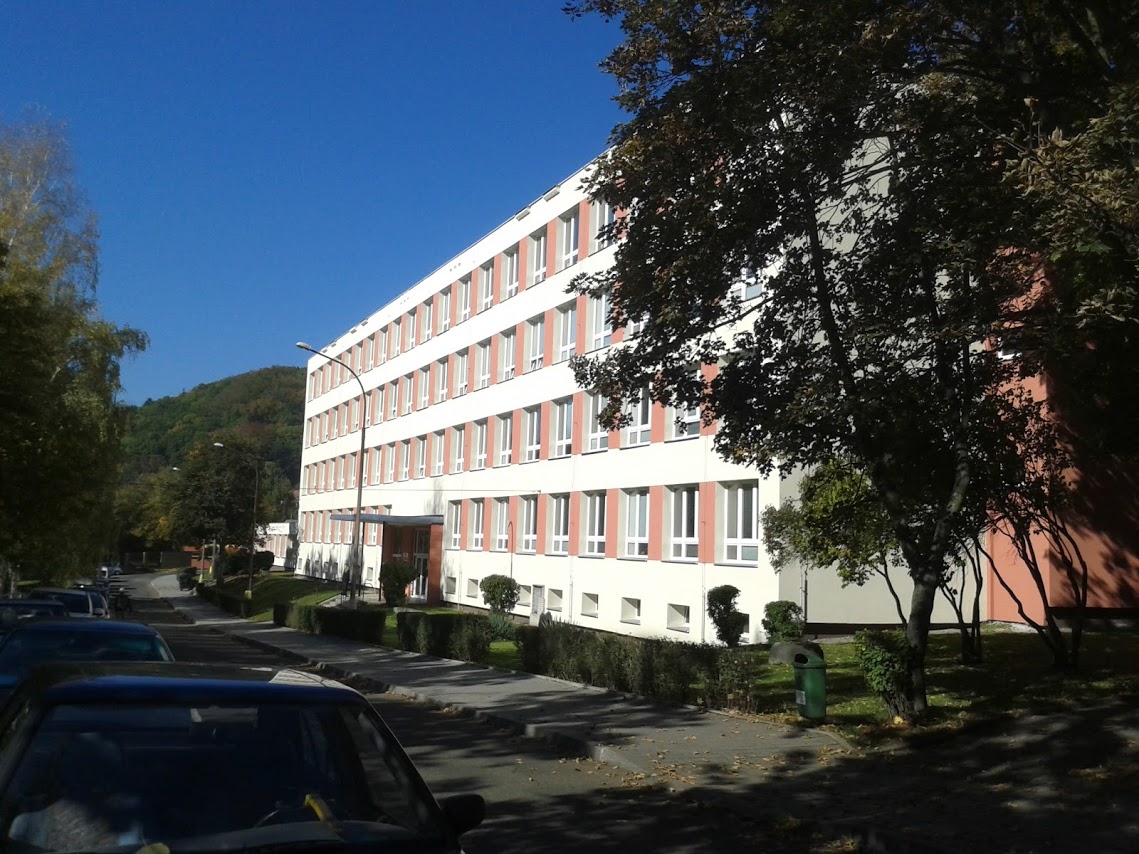 Výroční zpráva o činnosti školy za školní rok 2017/2018byla schválena školskou radou dne ………………………………………………………...Za školskou radu: Mgr. Stanislava SerafinováVypracovala Mgr. Eva Sekyrková1. Základní údaje o školském zařízení1.1 Základní údaje o škole1.2  Součásti školy1.3  Charakteristika školy       Základní škola speciální a Praktická škola Litvínov, Šafaříkova 991, okres Most, je zřízena Městem Litvínov. Cílem příspěvkové organizace je poskytovat vzdělání žákům a studentům v širokém spektru oborů. Organizace je základní školou vzdělávající žáky se speciálními vzdělávacími potřebami.  Při vzdělávání a výchově středně, těžce a hluboce mentálně postižených žáků i žáků se souběžným postižením více vadami je hlavním cílem rozvoj sociálních vztahů, nácvik stereotypů a orientace v oblasti sebeobsluhy, hygieny a bezpečnosti i rozvoj přijatelných forem komunikace.       Povinnou školní docházku plní žáci v oborech základní škola praktická (vzdělání žáků s lehkou mentální retardací, žáci získávají základní vzdělání) – ve školním roce 2017/2018 - 4 třídya základní škola speciální – určeno žákům se středním a těžším mentálním postižením, dále žáci se souběžným postižením více vadami – MP + vady sluchu, vada zraku, tělesná postižení, autismus  -zde žáci získávají základy vzdělání - ve školním roce 2017/2018 čtyři třídy, v nichž byli žáci vzdělávající se podle RVP ZŠS – díl I. (vzdělávání žáků se středně těžkým mentálním postižením) a RVP ZŠS – díl II. (vzdělávání žáků s TMP a SPVV). Jedna třída je tzv. ,, Autitřída“ – třída s upraveným vzdělávacím programem pro žáky s PAS.        Do školy docházejí i děti předškolního věku. Děti, u nichž bylo potvrzeno mentální postižení a nebyly ještě zralé k plnění povinné školní docházky, případně nedocházely do MŠ, využívaly ve školním roce 2017/2018 v naší škole docházku do třídy přípravného stupně základní školy speciální. Docházkou do přípravného stupně základní školy speciální sice prozatím neplní žáci PŠD, ale za dobu pobytu jsou velmi dobře adaptováni na školu a na kolektiv dětí (mnohdy jsou do PřSt ZŠS přijímány děti, které jako problémové nemohou do mateřských školek).Na pravidelnou docházku svých dětí do zařízení si zvyknou i rodiče. I v průběhu hodnoceného školního roku jsme zaregistrovali významný rozdíl v dovednostech a návycích dětí, které přešly do prvního ročníku základního vzdělávání z přípravného stupně základní školy speciální. Děti jsou zde vzdělávány podle ŠVP pro PřSt ZŠS dle RVP PV, upraveného pro potřeby dětí se SMP, TMP a SPVV.         Naše zařízení se snaží reagovat na aktuální potřeby v oblasti péče o postižené žáky.  Již čtvrtým rokem byl otevřen první ročník učebního oboru Praktická škola jednoletá (střední škola ) -  tento obor je určen zejména absolventům oboru základní škola speciální (žáci se středně těžkým a těžkým mentálním postižením, případně žáci s kombinovanými vadami). Praktická škola dvouletá (střední škola) se nám z nedostatku žáků nedaří otevřít.        Nedílnou součástí zařízení je také Speciálně pedagogické centrum – školské poradenské zařízení pro děti, žáky a studenty s mentálním postižením. Poskytováním poradenských služeb v našem školském poradenském zařízení (SPC) se zvyšovala úroveň odborné péče a kvality práce pedagogů.         Škola nabízí žákům pobyt ve školní družině. Ve školním roce 2017/2018 byla otevřena dvě oddělení. Provoz ŠD byl od brzkých ranních hodin do odpoledne, abychom umožnili rodičům, kteří u nás ve škole mají své děti, docházet do zaměstnání a také aby žáci trávili čas smysluplnou činností pod dohledem vychovatelek.         Školní jídelna zajišťuje stravování žákům školy, zaměstnancům organizace, ale i veřejnosti.         Budova školy se nachází v klidné části města, do které dochází žáci jak z Litvínova a Mostu, ale i z přilehlých obcí. Nespornou výhodou je blízkost zastávek městské hromadné dopravy, proto není problémem dojíždění jak samotných žáků, tak i rodičů s dětmi, jež potřebují doprovod. Nedaleko školy je i zastávka tramvají.  Vzhledem k tomu, že řadu dětí vozí jejich zákonní zástupci do školy vlastními automobily, je možné vystoupit se žáky blízko bočního vchodu, odkud je plně bezbariérový přístup do celé budovy.  V celé budově školy je zajištěn přístup do jednotlivých prostor i žákům upoutaným na invalidní vozík.  Bezbariérovost je velkou předností školy. Máme možnost využívat plošinu pro invalidní vozíky až do třetího poschodí školy, do tělocvičny i do školní jídelny. Technický stav tohoto zařízení není naprosto bezvadný, plošina je poruchová a vyžaduje poměrně dost prostředků k údržbě a opravám.          K dispozici jsou zrekonstruované šatny, kde také vznikla nová relaxační tělocvična přístupná pro výuku TV a využívá se k provozování zájmového kroužku a je možný pronájem – cvičení Jógy.  Dále o prázdninách (srpen 2018) byla provedena výmalba tříd ve 2. patře  -  z rozpočtu školy.V tělocvičně byly připevněny ochranné sítě pod strop – z důvodů bezpečnosti.         Jak již bylo zmíněno, naše zařízení poskytovalo i ve školním roce 2017/2018 vzdělávání zdravotně postiženým dětem.  Je pochopitelné, že pro vzdělávání takovýchto dětí je potřeba nižšího počtů žáků ve třídách a vyššího počtu pedagogického personálu. Ve třídách základní školy speciální, praktické škole, ale i v praktické škole jednoleté působili vedle vyučujícího také 1 – 2 asistenti pedagoga. Ve školním roce 2017/2018 u nás působilo celkem 15 asistentů.  V žádném případě nejde o plýtvání prostředky na mzdy, práce s takovým kolektivem žáků je velmi náročná, pokud jsou ve třídě žáci imobilní, pak je pro vyučujícího problém zorganizovat vycházku, činnost v tělesné výchově a podobně. Činnost a provoz těchto tříd je nejvíce vzdálená od běžné práce ve třídách většinového vzdělávacího proudu.Pro zlepšování podmínek při vzdělávání a výchově žáků se škola i v tomto školním roce snažila o získávání prostředků nad rámec rozpočtu. Zapojila se do projektů „Školní mléko“, „Ovoce a zelenina do škol“. Dále jsme byli zapojeni do projektu ,,Kniha kamarádka“. Jedná se o dotaci MŠMT v oblasti prioritní osy 3 Rovný přístup ke kvalitnímu předškolnímu, primárnímu a sekundárnímu vzdělávání Operačního programu Výzkum, vývoj a vzdělávání.2. Vzdělávací programy školy2.1 Vzdělávací program2.3 Učební plány školy Žáci byli vzděláváni v souladu s opatřením ministryně školství mládeže a tělovýchovy č. j. : MŠMT – 28603/2016 Sb. Podle IVP s upraveným obsahem a výstupy vzdělávání podle RVP ZV platného od 1. 9. 2016.Tabulace učebního plánu ŠVP „Učíme se pro život“ – 2. stupeň základní škola praktická (ve školním roce 2017/2018 platný pro 6. - 9. ročník).Učební plán pro přípravný stupeň základní školy speciální, zpracovaný v ŠVP pro ZŠS podle RVP ZŠS a RVP pro předškolní vzdělávání.Tabulace učebního plánu ŠVP „Učíme se pro život“, díl I – 1. stupeň základní školy speciální (ve školním roce 2017/2018 platný pro 1. - 6. ročník).Tabulace učebního plánu ŠVP „Učíme se pro život“, díl I. – 2. stupeň základní školy speciální (ve školním roce 2017/2018 platný pro 7. - 10. ročník).Tabulace učebního plánu ŠVP „Učíme se pro život“, díl II. – základní škola speciální (ve školním roce 2017/2018 platný pro 1. – 10. ročník).Tabulace učebního plánu praktická škola jednoletá	3. Personální údaje3.1 Členění zaměstnanců organizace podle věku a pohlavíV tomto počtu zaměstnanců jsou započítáni asistenti pedagoga - 153.2 Členění zaměstnanců organizace podle vzdělání a pohlaví3.3 Členění pedagogických pracovníků školy podle odborné kvalifikaceKomentář: 1 pedagog nesplňuje kvalifikační předpoklady – je studentem 4. ročníku na PF UJEP v Ústí nad Labem.Vychovatelky ve ŠD splňují předepsanou kvalifikaci.Všech 15 asistentek splňuje předepsané vzdělání.Obě  pracovnice v SPC splňují předepsanou kvalifikaci. 3.4  Trvání pracovního poměru zaměstnanců4. Počty žáků4.1 Počty žáků školy a dětí v přípravném stupni ZŠS k 30. 6. 20184.2 Žáci u zápisu a přijatí do 1. ročníku pro školní rok 2017/20184.3  Žáci přijatí ke vzdělávání do učebních oborůKomentář: V oblasti profesionální orientace pracovala výchovná poradkyně s žáky i zákonnými zástupci. Zajišťovala exkurze žáků do odborných učilišť, besedy s úřadem práce, poskytovala poradenskou pomoc při výběru vhodného oboru a při vyplňování a odesílání přihlášek, uspořádala schůzku pro rodiče vycházejících žáků. Celkem bylo vycházejících žáků: 95. Hodnocení žáků (údaje o výsledcích vzdělávání žáků)5.1 Celkové hodnocení žáků – prospěch – celkem za školu      Komentář:       1 žák ZŠPr  opakuje 1. ročník, 2 žáci přestup ze ZŠPr do ZŠSp – do jiného vzdělávacího programu.5.2 Celkové hodnocení žáků – zhoršené chování                   5.3 Počet omluvených a neomluvených hodin1. pololetí2. pololetíKomentář: Při řešení absence a záškoláctví škola důsledně využívala všech dostupných prostředků.Do celkového počtu zameškaných hodin se promítá i značná nemocnost žáků, která je způsobena jejich nezdravým způsobem života a životním stylem, a dlouhodobá onemocnění i závažná postižení mnoha žáků, včetně operací a léčebných a rehabilitačních pobytů v lázních a léčebnách (průběžně jsme ověřovali u pediatrů).Při omlouvání absence žáků postupovali třídní učitelé, výchovná poradkyně a vedení školy podle směrnice, kterou podle školského zákona a metodického pokynu č. 10 194/2002-14 vypracovala výchovná poradkyně. Při řešení neomluvené absence využívala škola těchto postupů: pravidelné denní sledování absence žáků, měsíční přehled absence -  vyhodnocování  a hledání řešení výchovné poradkyně s třídními učitelkami, předvolání rodičů k projednání absence -  pohovory třídních učitelů s problémovými žáky, s rodiči, předvolání k jednání na výchovnou komisi, spolupráce s OSPOD Litvínov, dále spolupráce s kurátory, Střediskem výchovné péče v Mostě, Městskou policií Litvínov a PČR v Mostě. Spolupráce s OSPOD Litvínov – 2x odesláno oznámení o zanedbání školní docházky, 23x oznámení závadového chování a 1x oznámení o zanedbání péče. Na výchovné komise bylo předvoláno 10 rodičů a z nich se dostavilo 9. Provedené pohovory s rodiči problémových žáků – 4x. Pohovory s problémovými žáky – 4x.6. Průběh a výsledky vzdělávání6.1 Hospitační a kontrolní činnostZe strany vedení školy bylo provedeno několik desítek tematických kontrol - dokumentace, školní i domácí sešity, tematické plány, plány metodických orgánů a výchovných oblastí, individuální vzdělávací plány a individuální plány rozvoje žáků selhávajících v některých oblastech, třídní knihy, třídní výkazy, žákovské knížky, pedagogické deníky, zápisy z třídních schůzek, kontroly bezpečnostních a protipožárních podmínek školy a předpisů, úroveň úklidu, dohled nad žáky, kabinetní sbírky a využívání učebních pomůcek při výuce, zápisy ze schůzek metodických orgánů školy, kontrola stavu budovy, personální dokumentace, statistické výkazy, vedení účetnictví a vedení pokladny, hospodaření organizace, jídelníčky ŠJ a dokumentace ŠJ, činnost a dokumentace zájmového vzdělávání a speciálně pedagogického centra. Po uskutečněných hospitacích byly provedeny ředitelkou školy a zástupkyní rozbory s podrobným hodnocením. V hospitační činnosti ředitelky a zástupkyně ředitelky školy byly sledovány tyto hlavní aspekty:soulad vzdělávání se školními vzdělávacími programysrozumitelné formulování výstupů z hodiny, pestrost a přiměřenost organizačních forem a metod,četnost a pestrost motivace,respektování specifických možností žáků, vnitřní diferenciace,orientace obsahu učiva do života,výchovně vzdělávací strategie vedoucí k naplňování klíčových kompetencí, metodické postupy vedoucí k rozvoji myšlení žáků,využití učebnic, encyklopedií a dalších materiálů při výuce,využití všech dostupných názorných a dalších didaktických prostředků,četnost opakování, zařazení shrnutí učiva, respektování osobního tempa žáků, systém hodnocení a sebehodnocení při výuce,metody vedoucí k rozvoji komunikačních dovedností žáků, metody vedoucí k rozvoji manuální zručnosti a praktických dovedností, zařazování mezipředmětových vztahů a při výuce dle ŚVP průřezových témat. Komentář: Vyučující byli na hodiny připraveni, výuka hodin byla vedena správně, bez závažných nedostatků a dle uvedených kritérií. V pohospitačních pohovorech byly provedeny důkladné rozbory pozitiv i nedostatků a rezerv. Velkým přínosem pro zlepšování práce pedagogů byly společné nebo individuální náslechy v hodinách. Vzájemně si předávali své zkušenosti, nové nápady. V metodických orgánech byly tyto hodiny hodnoceny velmi kladně. Na škole je velmi kvalitní pedagogický sbor.7. Podmínky pro vzdělávání7.1 Materiální a technické podmínky pro vzdělávání žáků se speciálními vzdělávacími potřebamiV budově školy se naše organizace nachází od školního roku 2005/2006.8. Další vzdělávání pedagogických pracovníků		8.1 Výchozí stav8.2 Studium ke splnění kvalifikačních předpokladů8.3 Studium ke splnění dalších kvalifikačních předpokladůKomentář:  Máme 2 kvalifikované pracovníky pro tvorbu a následnou koordinaci školních vzdělávacích programů a 1 pracovníka ve specializované činnosti v oblasti environmentální výchovy, 1 pracovník – koordinace v oblasti informačních a komunikačních technologií.8.4 SamostudiumNa základě § 24 odst. 4 písm. b) zákona č. 563/2004 Sb., o pedagogických pracovnících přísluší pedagogickým pracovníkům volno v rozsahu 12 pracovních dnů ve školním roce, nebrání-li tomu vážné provozní důvody (§ 24 odst. 7 zákona). 9. Zájmové vzdělávání9.1 Školní družinaKomentář: Ve školní družině probíhalo vzdělávání podle ŠVP pro tuto součást školy. Cílem bylo prohlubovat obsah výchovy a vzdělávání školy a poskytnout žákům formou odpočinkových činností zábavu a vhodné trávení volného času. Dobrá byla spolupráce s pedagogy školy, kteří pomáhali připravovat akce společné pro sekci ZV v těchto výchovných oblastech: Dv, EVVO, OČMS, VkZ, ICT, PPJ.ŠD navštěvovali hojně i žáci se středně těžkým a těžkým postižením ze ZŠ speciální i žáci ZŠ praktické. Jejich činnosti plně odpovídaly možnostem žáků se speciálními vzdělávacími potřebami. 9.2 Školní klubKomentář:  ŠK nebyl v provozu..9.3 Akce školní družiny a společné akce sekce zájmového vzdělávání Práce ve ŠD je v naší škole na velmi dobré úrovni.9.4 Zájmové kroužkyKomentář: Škola nabízela žákům kvalitní zájmovou činnost v kroužcích.  Mnoho našich žáků postrádá vytrvalost k pravidelné docházce.9.5 Materiální a  technické vybavení ŠD10. Akce školy (výjezdy, kurzy, vystoupení, kultura)10.1 Akce školyHlavním úkolem školy v oblasti vzdělávání a výchovy bylo realizování ŠVP „Učíme se pro život“ v ZŠP, ZŠS, Praktické škole jednoleté a v přípravném stupni základní školy speciální.Následně uvedené akce, soutěže a prezentace, které vycházely z Plánu práce školy pro školní rok 2017/2018 (byly rozpracovány do plánů výchovných oblastí) a které škola realizovala, vycházely z výstupů obsahu učiva a dále vhodně doplňovaly obsahy průřezových témat a vytváření klíčových kompetencí.10.2 Školní, meziškolní , okresní a oblastní soutěže organizované naší školou10.3 Další soutěže, ve kterých naši žáci reprezentovali školu10.4 Jiné akce školyKomentář: Úkoly oblasti EVVO pro š. r. 2017/2018, které byly stanoveny v ŠVP EVVO.Oblasti Dopravní výchovy a první pomoci jsme věnovali velkou pozornost, neboť poznatky a dovednosti jsou velmi užitečné pro život. Oblasti Tv a sportu přikládala škola velký význam. Pracovní vyučování je jedním ze stěžejních předmětů v našem typu školy. Žáci se pravidelně podíleli na aktuální výzdobě školy, pečovali o školní zahrádku, přilehlé školní pozemky a květiny v areálu školy, podíleli se na workshopech (v souvislosti s netradičními třídními schůzkami) a vyráběli upomínkové předměty pro žáky partnerských tříd (ZŠP + ZŠS).Škola se zapojovala do všech zachycených výtvarných soutěží.  K výsledkům v oblasti rozvoje čtenářství a zájmu o knihy přispívají i hodnotné aktivity školní knihovny a spolupráce s Městskou knihovnou v Litvínově.Celý školní rok byl velmi bohatý na sportovní a kulturně výchovné akce, které odpovídaly obsahu ŠVP „Učíme se pro život“, obohacovaly výuku, vzdělávání a výchovu a kladně žáky motivovaly.Ze strany pedagogů byly všechny akce dobře připraveny, a jejich průběh i výstupy kladně zhodnoceny. Všechny akce byly velkým přínosem pro život i prezentaci školy. 11. Prevence sociálně patologických jevů11.1 Prevence sociálně patologických jevů11.2 Činnosti školy v oblasti prevence sociálně patologických jevů (ve spolupráci s institucemi)Komentář: Všechny akce byly pro žáky velmi přínosné, zajímavé a přizpůsobené jejich schopnostem a mentální úrovni.11.3 Aktivity školní metodičky prevenceKomentář: oblast prevence PJ byla díky mnoha kvalitním aktivitám a programům na velmi dobré úrovni. Odrazilo se to i v celkovém příznivém sociálním klimatu školy.11.4  Zachycený  výskyt sociálně patologických jevů, které škola řešila12. Spolupráce školy s rodiči12.1 Formy spolupráce13. Vyřizování stížností, oznámení, podnětů13.1 Stížnosti proti rozhodnutím ředitele školy podle správního řádu13.2 Stížnosti proti podmínkám, průběhu a výsledkům vzdělávání13.3 Stížnosti v oblasti pracovněprávních vztahů14.	Údaje o výsledcích inspekční činnosti provedené Českou školní inspekcíVe školním roce 2017/2018 nebyla ve škole provedena kontrola ČŠI.15. Rozbor hospodaření15.1 Informační údaje o stavu hospodaření účetní jednotky k 30. 6. 201815.2 ZdrojeKÚ - přímé NIV,Město Litvínov - rozpočet zřizovatele,sponzorské dary,podpořením projektů,zapojení fondu rezerv,čerpání z investičního fondu,doplňková činnost.16. DěkujemeZa spolupráci a vstřícnost zřizovateli Městu Litvínov.Oblastní charitě Most za dobrou spolupráci a umožnění 5 sociálně nejslabším žákům stravovat se ve školní jídelně. Naši žáci a pedagogové se aktivně zúčastnili tradiční Tříkrálové sbírky.MěP Litvínov a Psímu útulku v Litvínově – za spolupráci při zajištění Canisterapie – pan Horský. MěP Litvínov – za spolupráci a zajišťování besed – prevence sociálně patologických jevů.Za spolupráci - VOŠ,OA, SPgŠ a SZŠ v Mostě - umožňujeme exkurze a vykonávání pedagogické praxe jejich studentů. Účastnili jsme se veřejné sbírky – Fondus Sidus, o.p.s.Pracovníkům DVD – za velmi dobrou spolupráci a vřelý přístup k žákům naší školy.Městské knihovně v Litvínově za velmi dobrou spolupráci.Školní rok: 2017/2018Zpracovatel: Mgr. Eva SekyrkováNázev školy:Základní škola speciální a Praktická škola Litvínov, Šafaříkova 991, okres MostAdresa školyŠafaříkova 991, 436 01 LitvínovIČ47324295Bankovní spojeníKB – 10038491/0100DIČneplátceTelefon/fax476 111 689E-mailevasekyrkova@seznam.czAdresa internetové stránkyhttp://www.zs-specialni-litvinov.cz/Právní formapříspěvková organizaceZařazení do sítě škol12. 6. 1996Název zřizovateleMěsto LitvínovSoučásti školyZákladní škola                                                                  110 010 795Praktická škola jednoletá                                              181 057 522Praktická škola dvouletá                                               181 057 522Školní družina                                                                  110 010 817Školní klub                                                                        150 069 375Speciálně pedagogické centrum                                  110 010 825Školní jídelna                                                                   110 010 833Přípravný stupeň základní školy speciální                 150 002 840Obory vzděláníPraktická škola jednoletá 78-62-C/01Praktická škola dvouletá  78-62-C/02Základní škola speciální, 79-01-B/01Základní škola,    79-01-C/01IZO ředitelství 600 023 621 Vedoucí a hospodářští pracovníciŘeditelka: Mgr. Eva SekyrkováZástupce ředitelky školy: Mgr. Petra LoboEkonomka: Libuše KarbanováPřehled hlavní činnosti školy (podle zřizovací listiny)Činnost organizace je vymezena §§ 16, 44, 48, 48a,57, 111, 116 a 119 zákona č. 561/2004 Sb., o předškolním, základním, středním, vyšším odborném a jiném vzdělávání (školský zákon). Školní jídelna zajišťuje závodní stravování zaměstnancům organizace. součásti školykapacitaZákladní škola praktická                                        140 Základní škola speciální 50Praktická škola jednoletá                                          24Praktická škola dvouletá16Školní družina30Školní klub12 Speciálně pedagogické centrum                                        320 Školní jídelna                                        500 Přípravný stupeň základní školy speciální12 vzdělávací programzařazené ročníkyŽáci byli vzděláváni v souladu s opatřením ministryně školství mládeže a tělovýchovy č. j. : MŠMT – 28603/2016 Sb. Podle IVP s upraveným obsahem a výstupy vzdělávání podle RVP ZV platného od 1. 9. 2016. Pedagogové pracovali na novém ŠVP podle RVP ZV – 2017, který bude platný od 1. 9. 2018.1. – 5. ročníkŠkolní vzdělávací program „Učíme se pro život“, vypracovaný podle RVP ZV s přílohou pro žáky s LMP.5. - 9. ročníkŠkolní vzdělávací program „Učíme se pro život“ pro základní školu speciální a přípravný stupeň ZŠS, vypracovaný podle RVP ZŠS a podle RVP předškolního vzděláváníPS1. – 10. ročníkVzdělávací oblastVyučovací předmětRočníkRočníkRočníkRočníkRočníkČasová dotaceČasová dotaceČasová dotaceVzdělávací oblastVyučovací předmět1.2.3.4.5.celkemMČDDČDJazyk a jazyková komunikaceČeský jazyk a literatura6777734331Matematika a její aplikaceMatematika444552222Informační a komunikační technologieInformatika1122Člověk a jeho světPrvouka222612Člověk a jeho světPřírodověda22412Člověk a jeho světVlastivěda11212Umění a kulturaHudební výchova111115105Umění a kulturaVýtvarná výchova111115105Umění a kulturaDramatická výchova111115105Člověk a zdravíTělesná výchova333331515Člověka a svět prácePracovní výchova3344418153Celková povinná časová dotaceCelková povinná časová dotace2122232626118109Z toho disponibilní časová dotaceZ toho disponibilní časová dotace232119Vzdělávací oblastVyučovací předmětRočníkRočníkRočníkRočníkČasová dotaceČasová dotaceČasová dotaceVzdělávací oblastVyučovací předmět6.7.8.9.celkemMČDDČDJazyk a jazyková komunikaceČeský jazyk a literatura655521192Jazyk a jazyková komunikaceAnglický jazyk111144Matematika a její aplikaceMatematika55552020Informační a komunikační technologieInformatika111144Člověk a společnostDějepis111148Člověk a společnostObčanská výchova111148Člověka přírodaFyzika111313Člověka přírodaChemie1113Člověka přírodaPřírodopis1221613Člověka přírodaZeměpis11114131Umění a kulturaHudební výchova111148Umění a kultura8Umění a kulturaVýtvarná výchova111148Umění a kulturaDramatická výchova1111484Člověk a zdravíVýchova ke zdraví1111422Člověk a zdravíTělesná výchova33331212Člověka a svět prácePracovní výchova566623203Celková povinná časová dotaceCelková povinná časová dotace29313131122110Z toho disponibilní časová dotaceZ toho disponibilní časová dotace432312Vzdělávací oborPočet hodin týdněPočet hodin ročněRozumová výchova5                               165Smyslová výchova399Pracovní a výtvarná výchova5165Tělesná výchova5165Hudební výchova266Vzdělávací oblastiVzdělávací oboryRočníkRočníkRočníkRočníkRočníkRočníkČasová dotace Časová dotace Časová dotace Vzdělávací oblastiVzdělávací obory1.2.3.4.5.6.celkemMČDDČDJazyk a jazyková komunikaceČtení 33333318162Jazyk a jazyková komunikacePsaní22222212102Jazyk a jazyková komunikaceŘečová výchova2222221212Matematika a její aplikacePočty22233315123Informační a komunikační technologiePráce na počítači1122Člověk a jeho svět Věcné učení2233331616Umění a kulturaHudební výchova111111618Umění a kulturaVýtvarná výchova2222221218Člověk a zdravíTělesná výchova33344421183Člověka a svět prácePracovní výchova3334442121Celková povinná časová dotaceCelková povinná časová dotace20202124252513512510Z toho disponibilní časová dotaceZ toho disponibilní časová dotace1123310Vzdělávací oblastiVzdělávací obory                 Ročník                  Ročník                  Ročník                  Ročník Časová dotace Časová dotace Časová dotace Vzdělávací oblastiVzdělávací obory7.8.9.10.celkemMČDDČDJazyk a jazyková komunikaceČtení33331212Jazyk a jazyková komunikacePsaní2222871Jazyk a jazyková komunikaceŘečová výchova111144Matematika a její aplikacePočty33331212Informační a komunikační technologiePráce na počítači111144Člověk a společnostČlověk a společnost222288Člověk a přírodaČlověk a příroda33331212Umění a kulturaHudební výchova111148Umění a kulturaVýtvarná výchova2222884Člověk a zdravíVýchova ke zdraví1122Člověk a zdravíTělesná výchova554418126Člověk a svět prácePracovní výchova55662222Celková povinná časová dotaceCelková povinná časová dotace28282929114103Z toho disponibilní časová dotaceZ toho disponibilní časová dotace43221111Vzdělávací oblastVyučovací předmět1.2.3.4.5.6.7.8.9.10.Časová dotace na předmětČasová dotace na předmětČasová dotace na předmětVzdělávací oblastVyučovací předmět1.2.3.4.5.6.7.8.9.10.celkemMČDDČDČlověk a komunikaceRozumová výchova33333333333030Člověk a komunikaceŘečová výchova22222222222020Člověk a jeho světSmyslová výchova44444444444040Člověk a jeho světCanisterapie111111111110 010Umění a kulturaHudební výchova11111111111010Umění a kulturaVýtvarná výchova11111111111010Člověk a zdravíPohybová výchova22222222222020Člověk a zdravíZdravotní tělesná výchova (Rehabilitační tělesná výchova) 44444444444040Člověk a zdravíZdravotní tělesná výchova (Rehabilitační tělesná výchova) 44444444444040Člověka a svět prácePracovní výchova3333333333302010 Celková povinná časová dotaceCelková povinná časová dotace2121212121212121212121019020Z toho disponibilní časová dotaceZ toho disponibilní časová dotace2222222222         20Vzdělávací oblasti     Vzdělávací okruhRočníkČasová dotace týdněČasová dotace týdněČasová dotace týdněVzdělávací oblasti     Vzdělávací okruh            1.celkemMČDDČD           Jazyková komunikaceČeský jazyk a literatura333Matematika a její aplikaceMatematika222Informační a komunikační technologieInformatika2211Člověk a společnostČlověk a společnost111Umění a kultura Hudební a dramatická výchova132Umění a kultura Výtvarná výchova2321Člověka a zdraví  Výchova ke zdraví131Člověka a zdraví  Tělesná výchova(resp. Zdravotní tělesná výchova)232Člověka a zdraví  Canisterapie111Odborné činnostiRodinná výchova333Odborné činnostiPráce v domácnosti6633Odborné činnostiTvořivá dílna666Celková povinná časová dotaceCelková povinná časová dotace30303030Z toho disponibilní časová dotaceZ toho disponibilní časová dotace6666věkmužiženycelkemdo 35 let01 135 - 45 let114            1545 - 55 let0181855 až důchodový věk1              4 5Důchodci0 0 0Celkem23739vzdělání dosaženémužiženycelkemZákladní0 0 0Vyučen1 5 6úplné střední01616vyšší odborné0 2 2Vysokoškolské1            14            15Celkem23739Pedagogové školy podle kvalifikacepočetučitelé  – magisterský obor učitelství se speciální pedagogikou, resp. vychovatelství se speciální pedagogikou13asistentky pedagoga –  středoškolské nebo vysokoškolské se speciální pedagogikou nebo s kurzem pro asistenty pedagoga         15vychovatelka ve školní družině – vzdělání středoškolské se speciální pedagogikou  2speciální pedagog v SPC1psycholog v SPC1nejsou splněny kvalifikační předpoklady (viz komentář)          1celkem 33doba trvánípočetdo 5 let16do 10 let 7do 15 let 7do 20 let3nad 20 let6Celkem39třídapočet žákůz toho chlapcůz toho dívekII.  (1.,  2.)  praktická                      10                 8                  2VI.  (2., 4., 5.)                      praktická                  11                 7                  4VII. A (6., 7.)              praktická                 13                  8                  5VIII.  (8., 9.)         praktická                 14                 9                  5PS (1., 2.) přípravný stupeň ZŠ speciální                   4                 3                   1VII. B (2., 4., 7., 8., 9.)    speciální -   RHB                   7                 3                   4VI.  (2., 4., 6.)         speciální                   7                 6                   1X.  (7., 8., 10.)                   speciální                   9                  3                   6Autitřída III. (1., 2., 3., 8.)             speciální                   8                 6                   2I. A PrŠ – praktická škola jednoletá – střední škola                   8                  4                   4I. B PrŠ – praktická škola jednoletá – střední škola                   6                  4                   2CELKEM (žáci a děti PS)                 97                61                 36počet dětí u zápisu / přijatých do prvního ročníkupočet odkladů pro školní rok 4/31přijatStřední škola technická, Most, příspěvková organizace, Dělnická 21, Velebudice36 – 67 – E/01Zednické prácepřijatStřední škola technická, gastronomická a automobilní Chomutov, příspěvková organizace, Chomutov, Pražská 70241 – 55 – E/01Opravářské prácepřijatStřední průmyslová škola a Střední odborná škola gastronomie a služeb, příspěvková organizace, Most, Jana Palacha 711/266 – 51 – E/01Prodavačské prácepřijatStřední průmyslová škola a Střední odborná škola gastronomie a služeb, příspěvková organizace, Most, Jana Palacha 711/265 – 51 – E/01Stravovací a ubytovací službypřijatStřední průmyslová škola a Střední odborná škola gastronomie a služeb, příspěvková organizace, Most, Jana Palacha 711/266 – 51 – E/01Prodavačské prácepřijatStřední škola technická, gastronomická a automobilní Chomutov, příspěvková organizace, Chomutov, Pražská 70265 – 51 – E/01Stravovací a ubytovací službypřijatZákladní škola speciální a Praktická škola Litvínov, Šafaříkova 991, okres Most78 – 62 – C/01Praktická škola jednoletá(učíme se pro život)přijatZákladní škola speciální a Praktická škola Litvínov, Šafaříkova 991, okres Most78 – 62 – C/01Praktická škola jednoletá(učíme se pro život)přijatZákladní škola speciální a Praktická škola Litvínov, Šafaříkova 991, okres Most78 – 62 – C/01Praktická škola jednoletá(učíme se pro život)školaprospěl s vyznamenánímprospěl s vyznamenánímprospělprospělneprospělškola1. pololetí2. pololetí1. pololetí2. pololetí2. pololetípraktická25142730       3speciální002627       0Praktická škola jednoletá0176       7  celkem         25         15         60         63      10Školauspokojivé chováníuspokojivé chováníneuspokojivé chováníneuspokojivé chováníŠkola1. pololetí2. pololetí1. pololetí2. pololetíPraktická0100Speciální0000Praktická škola jednoletá0000Celkem0100celkem š.r.                                   1                                   1                                   0                                   0školapočet omluvených hodinpočet neomluvených hodinpraktická                      2997                              8speciální                      1590                                              0Praktická škola jednoletá                      1191                    0školapočet omluvených hodinpočet neomluvených hodinpraktická                      450937speciální                      1515                                                0Praktická škola jednoletá                      1638                  0 podmínky pro vzdělávání žáků se zdravotním postižením  komentář k nastavení podmínekodstraňování bariér a provádění potřebných úprav interiéru školy a třídDíky bezbariérovým vstupům do budovy školy a vybavení čtyřmi plošinami jsou všechny prostory třípatrové budovy školy, jejích pavilonů i přilehlé pozemky přístupné i pro imobilní žáky. I vozíčkáři se mohou vzdělávat v odborných učebnách umístěných v pavilonech a ve vyšších patrech budovy. Učebny jsou zařízeny funkčně a s ohledem na potřeby postižených žáků. Vybavení učeben pro žáky s kombinovaným postižením respektuje jejich specifické potřeby – madla, lampičky, textilní tabule, speciální lavice a umývadla, baterie i další nábytek. Pro relaxaci těžce zdravotně postižených žáků je využíván snoezelen (v roce 2017/2018 nově vybaven díky fin. přispění zřizovatele) a učebna pro rehabilitační Tv. Široké a prostorné chodby s květinami slouží k odpočinku a relaxaci žáků o přestávkách. Všem žákům je umožněn přístup na školní dvůr, kde mohou v době příznivého počasí trávit přestávky pod dohledem pedagogů.PC učebnaV PC učebně bylo využíváno 16 počítačových jednotek. interaktivní tabuleVe všech učebnách jsou interaktivní tabule s pestrým výukovým softwarem (i pro těžce zdravotně postižené žáky) – tím se vyučování velmi zkvalitnilo. K výuce je také k dispozici16 dotykových tabletů.uplatňování principu diferenciace a individualizace vzdělávacího procesu Možnosti žáků byly respektovány.Z důvodu vysoké míry podpůrných opatření žáků byly do výuky zapojeny asistentky pedagoga, které v těchto třídách pomáhaly plnit individuální úkoly z IVP. používání potřebných a dostupných kompenzačních pomůcek, učebnic a učebních pomůcek přizpůsobených individuálním potřebám žákůVelký důraz byl kladen na názorné vyučování. Kompenzační, rehabilitační a další učební pomůcky byly pořizovány dle finančních možností školy. Při výuce byly také využívány speciální učební pomůcky z SPC. Pro výuku Tv v rehabilitačních třídách byly využívány sady speciálních tělovýchovných pomůcek, byla využívána relaxační místnost SNOEZELEN. Množství vyučovacích učebních pomůcek a učebních materiálů vytvářeli pedagogové svépomocí. Bylo využíváno masážní křeslo.zohledňování druhu, stupně a míry postižení nebo znevýhodnění při hodnocení výsledkůHodnocení žáků v naší škole bylo prováděno podle zásad a kritérií stanovených v příloze Školního řádu. U všech žáků se přihlíželo k míře jejich postižení a jejich možnostem.V ZŠS bylo celkové hodnocení žáků přizpůsobováno jejich mentalitě – v rehabilitačních třídách bylo uplatňováno širší slovní hodnocení, v ostatních třídách ZŠS slovní hodnocení. respektování individuality a potřeb žáka Všichni pedagogové se snažili respektovat potřeby jednotlivých žáků. Výsledkem bylo příznivé sociální klima ve třídách celé školy.zkvalitňování připravenosti pedagogických pracovníků pro práci se žáky se speciálními vzdělávacími potřebamiVzhledem k finančním možnostem školy a organizačním problémům (semináře v dopoledních hodinách) byla kvantita seminářů – DVPP -omezena.V problematice práce se žáky se speciálními vzdělávacími potřebami pomáhala vyučujícím kvalitní spolupráce se SPC (součást školy).  spolupráce s rodiči    Dobrá spolupráce, důvěra rodičů, časté a příznivé vzájemné kontakty školy s rodiči byly pro naši školu jednou z priorit. Většina rodičů spolupracovala se školou dobře. Avšak škola musela řešit i případy zanedbávání povinné školní docházky, nedostatečné vybavení žáků školními potřebami. Kromě individuálních jednání bylo v průběhu roku rodičům nabídnuto 6 schůzek s netradičním programem a možností poznat blíže školu i pedagogy:  Třídní schůzky (září), Den otevřených dveří (listopad), Setkání s rodiči vycházejících žáků (leden), Setkání s žáky a rodiči na vánoční tvořivé dílně (prosinec), Setkání s žáky a rodiči na velikonoční tvořivé dílně (duben), Slavnostní ukončení školního roku (červen). Zúčastnění rodiče všechny akce přivítali s nadšením, ale většina rodičů o jakékoliv společné akce stále neprojevuje zájem a dává přednost individuálním jednáním s třídní učitelkou nebo s vedením školy.  spolupráce s ostatními školami, které mají zkušenosti se vzděláváním žáků se speciálními vzdělávacími potřebamiPro veřejnost a ostatní školy byla otevřena dílna ,,Tkalcohraní“ – ZŠS Most, ZŠ Hamr, ZŠ Ruská.Spolupracovali jsme se  ZŠS Most, ZŠS Litvínov - Janov a ZŠS Rudolice při výchovně vzdělávacích akcích a soutěžích.individuální nebo skupinová péčeProbíhala v těchto formách: účast v zájmovém vzdělávání, IVP, individuální plán rozvoje pro vzdělávací oblasti, ve kterých žáci selhávali. menší počet žáků ve třídě Vycházel z počtu žáků dle vyhl. 73/2005 Sb.odpovídající metody a formy práceSpeciální metody a formy práce pro náš typ školy se při výuce často střídaly, byly vyžadovány a uplatňovány (např. činnostní učení, cannisterapie, orofaciální stimulace, míčkování, bazální stimulace).specifické učebnice a materiályByly vyhledávány a pořizovány netradiční učebnice, materiály a názorné vyučovací pomůcky, vzdělávací software, PC programy a využíván byl i internet, práce na IT, práce s tablety.spolupráce s psychologem, speciálním pedagogem - etopedemVyužívaly se služby poradenského zařízení SPC a SVP Most.prostředí, prostory a vybavení školykomentář k nastavení podmínekkomentář k nastavení podmínekbudovy, učebny, herny, další místnosti a jejich estetická úroveňCelkový stav budovy a učeben umožňoval vzdělávání žáků se speciálními potřebami.  Jsou vytvořeny veškeré prostorové, technické, hygienické, bezpečnostní i estetické podmínky.  Hlavní, vedlejší bezbariérový i zadní vchod na hřiště jsou zrekonstruovány. Byly vyměněny dveře u učeben a kanceláří v celém přízemí budovy. Byla provedena výmalba chodeb ve všech patrech, u tělocvičny. Byla nově vybavena ŠJ – stoly, židle, obložení. Nové vybavení má jedna třída ŠD.Celkový stav budovy a učeben umožňoval vzdělávání žáků se speciálními potřebami.  Jsou vytvořeny veškeré prostorové, technické, hygienické, bezpečnostní i estetické podmínky.  Hlavní, vedlejší bezbariérový i zadní vchod na hřiště jsou zrekonstruovány. Byly vyměněny dveře u učeben a kanceláří v celém přízemí budovy. Byla provedena výmalba chodeb ve všech patrech, u tělocvičny. Byla nově vybavena ŠJ – stoly, židle, obložení. Nové vybavení má jedna třída ŠD.členění a využívání prostoru ve školách s více součástmiVe školní budově jsou umístěny kromě školy další součásti: SPC – 3 učebny s bezbariérovým bočním vstupem v přízemí budovy, ŠD – 2 učebny s kabinetem v 1. patře, ŠJ – moderně vybavená kuchyně s prostornou jídelnou; pro vozíčkáře je do jídelny zajištěna dostupnost plošinkou a bezbariérovým vstupem.V odpoledních hodinách, kdy se nevyučovalo, byly veškeré odborné učebny, tělocvična a hřiště k dispozici pro zájmové vzdělávání.Od š. r. 2017/2018 škola pronajala prostory pro sociálně terapeutickou dílnu - ,,Uzlík“ – jejími klienty jsou naši absolventi.Ve školní budově jsou umístěny kromě školy další součásti: SPC – 3 učebny s bezbariérovým bočním vstupem v přízemí budovy, ŠD – 2 učebny s kabinetem v 1. patře, ŠJ – moderně vybavená kuchyně s prostornou jídelnou; pro vozíčkáře je do jídelny zajištěna dostupnost plošinkou a bezbariérovým vstupem.V odpoledních hodinách, kdy se nevyučovalo, byly veškeré odborné učebny, tělocvična a hřiště k dispozici pro zájmové vzdělávání.Od š. r. 2017/2018 škola pronajala prostory pro sociálně terapeutickou dílnu - ,,Uzlík“ – jejími klienty jsou naši absolventi.odborné pracovny, knihovny, studovny, multimediální učebnyPro kvalitní a bezpečnou výuku Pv sloužily 2 dílny pro chlapce a 1 dívčí pracovna + školní kuchyňka. Pro výuku pěstitelských prací sloužila  „učebna v přírodě“ – školní zahrada, která byla vybudována z prostředků projektu. Některé výstupy obsahu PV byly plněny také na přilehlých pozemcích školy a péčí o bohatou květinovou výzdobu v interiéru školy.Také tělocvična, hudebna, učebna Dramatické výchovy, učebna Výtvarné výchovy, učebna keramická dílna(hrnčířský kruh) a učebna PC umožňovaly kvalitní výuku. Školní knihovna byla využívána pro výuku i pro rozvoj čtenářství po vyučování a v době mezi odpoledním vyučováním. Její zařízení a vybavení se podle možností vylepšuje.Výuka AJ na 2. stupni se v tomto roce uskutečňovala v učebně PC nebo v učebně Aj. Pro využívání PC učebny platil rozpis pro jednotlivé hodiny a předměty, takže byla plně využívána.K výukovým a zájmovým účelům byla využívána keramická dílna, keramická pec (obohatila terapeutické možnosti rozvoje zdravotně postižených žáků).V provozu byla po celý rok rukodělná dílna pro tkaní a filcování vlny. Pro kvalitní a bezpečnou výuku Pv sloužily 2 dílny pro chlapce a 1 dívčí pracovna + školní kuchyňka. Pro výuku pěstitelských prací sloužila  „učebna v přírodě“ – školní zahrada, která byla vybudována z prostředků projektu. Některé výstupy obsahu PV byly plněny také na přilehlých pozemcích školy a péčí o bohatou květinovou výzdobu v interiéru školy.Také tělocvična, hudebna, učebna Dramatické výchovy, učebna Výtvarné výchovy, učebna keramická dílna(hrnčířský kruh) a učebna PC umožňovaly kvalitní výuku. Školní knihovna byla využívána pro výuku i pro rozvoj čtenářství po vyučování a v době mezi odpoledním vyučováním. Její zařízení a vybavení se podle možností vylepšuje.Výuka AJ na 2. stupni se v tomto roce uskutečňovala v učebně PC nebo v učebně Aj. Pro využívání PC učebny platil rozpis pro jednotlivé hodiny a předměty, takže byla plně využívána.K výukovým a zájmovým účelům byla využívána keramická dílna, keramická pec (obohatila terapeutické možnosti rozvoje zdravotně postižených žáků).V provozu byla po celý rok rukodělná dílna pro tkaní a filcování vlny. odpočinkový areál, zahrady, hřištěPro relaxaci žáků byly využívány světlé a prostorné chodby a relaxační koutky ve třídách. Za pěkného počasí měli žáci možnost trávit přestávky na vzduchu a v pohybu na školním dvoře. Tady se v pergole s květinovou výzdobou a sedacím nábytkem uskutečňovaly za pěkného počasí i některé vyučovací hodiny. Výuka Tv probíhala v tělocvičně a na novém multifunkčním hřišti, které je velkým přínosem pro rozvoj žáků v této oblasti. Pro relaxaci žáků byly využívány světlé a prostorné chodby a relaxační koutky ve třídách. Za pěkného počasí měli žáci možnost trávit přestávky na vzduchu a v pohybu na školním dvoře. Tady se v pergole s květinovou výzdobou a sedacím nábytkem uskutečňovaly za pěkného počasí i některé vyučovací hodiny. Výuka Tv probíhala v tělocvičně a na novém multifunkčním hřišti, které je velkým přínosem pro rozvoj žáků v této oblasti. vybavení učebními pomůckami, hračkami, stavebnicemi, hudebními nástroji, sportovním nářadím apod.Vybavení je dostatečné, inventáře byly doplňovány dle požadavků, nabídek a finančních možností školy. Při výuce byly využívány i názorné učební pomůcky, které ke svým potřebám vyrobili vyučující a žáci s vyučujícími při Pv.  Průběžně byl pořizován výukový software vhodný pro náš typ školy. Bylo využíváno velké množství výukového materiálu, který vytvořili pedagogové v rámci projektu EU Peníze do škol – DUMy.vybavení žáků učebnicemi, učebními textyFond učebnic byl průběžně doplňován. Některé učební texty si vyučující zajišťovali svépomocí. Vydavatelství však stále nenabízejí potřebné učebnice a další materiály pro speciální školu (vzdělávací program ZŠS). Pedagogové si mnoho materiálů musí tvořit sami. dostupnost pomůcek, výpočetní techniky, informačních zdrojůPro výuku byla k dispozici vybavená učebna s 16 Pc. Pro pedagogy je k dispozici celkem 17 počítačů. Interaktivní tabule s PC jednotkami připojenými k internetu zkvalitňují výuku – již v každé třídě.  Žákům je k dispozici 16 dotykových tabletů. Pro svou práci využívali pedagogové počítače, tiskárny a kopírky ve svých sborovnách. pojmenování výchozího stavu1 pedagog, nesplňuje kvalifikační předpoklady – je studentem 4. ročníku na PF UJEP v Ústí nad Labem.druh studia pracovníci ve školním roce studovalia) Studium v oblasti pedagogických věd0b) Studium pedagogiky1c) Studium pro asistenta pedagogaAsistenti mají požadované vzděláníd) Studium pro ředitele školŘeditelka má jednoleté funkční studiume) Studium k rozšíření odborné kvalifikace0druh studiapracovníka) Studium pro vedoucí pedagogické pracovníky0b) Studium pro výchovné poradce0c) Specializovaná činnost – koordinace v oblasti informačních a komunikačních technologií0d) Specializovaná činnost – tvorba a následná koordinace školních vzdělávacích programů0e) Specializovaná činnost – prevence sociálně patologických jevů0f) Specializovaná činnost – specializovaná činnost v oblasti environmentální výchovy0prázdninypočet dnůsamostudiumPodzimní prázdniny  čerpána DSamostudium pedagogické literatury, časopisů,  výroba pomůcek pro žákyVánoční prázdniny4Samostudium pedagogické literatury, časopisů,  výroba pomůcek pro žákyJednodenní pololetní prázdniny1Samostudium pedagogické literatury, časopisů,  výroba pomůcek pro žákyJarní prázdniny5Samostudium pedagogické literatury, časopisů,  výroba pomůcek pro žákyVelikonoční prázdniny2Samostudium pedagogické literatury, časopisů,  výroba pomůcek pro žákyCelkem1212oddělenípočet žáků – pravidelná docházkapočet žáků – nepravidelná docházkapočet vychovatelek1.901 2.1001celkem  2                  1902Název akceZhodnoceníOblast čtenářství: Městská knihovna Litvínov -,,Kniha naše kamarádka“- akce zaměřená na rozvoj čtenářských dovedností.,,Do knihovny za poznáním“  -10 návštěv knihovny – motivační akce – půjčování knih a jejich četba na pokračování ve ŠD.Oblast PSPJ,,Správné návyky“ – tematická vycházka plná otázek a odpovědí.Oblast OČMS:,,Už si budu pamatovat“ – odpolední akce zaměřená na OČMS.Oblast Dv:,,Nebezpečí na ulici“ -soutěživé odpoledne na téma zásady chování v silničním provozu.  Oblast EVVO a VkZ,,Zdravá strava“ – odpoledne zaměřené na zdravou výživu.,,Cipísek chrání les „ - ekologická vycházka plná úkolů a her ke Dni Země.Výtvarné soutěžeVýzdoba prostor školy. Společenské akce:,,Velikonoční zvyky a tradice“ - odpoledne s rodiči.,,Vánoce jsou tady“ – odpoledne vánočních písní, zvyků a tradic, posezení s rodiči.Rozloučení – diskotéka – odpoledne plné tance a soutěží.Rozloučení se školním rokem.,,Čertovské radovánky“ – karnevalový rej v maskách.Velikonoční akce ,,Zajíčkovo putování“ – velikonoční tradice a zvyky.Den dětí – odpoledne plné her a soutěží.název kroužkunázev kroužkuSportovní hryKroužek PCRukodělné činnostiTaneční kroužekKeramický kroužekProstory školní družiny, vybaveníŠD se nachází v 1. patře, jsou k dispozici 2 samostatné třídy s kabinetem. Jedna třída byla nově vybavena.K dispozici pro činnost ŠD  byly -  školní hřiště, školní dvůr, tělocvična, školní kuchyňka, keramická dílna, školní knihovna i PC učebna. Akce se často uskutečňovaly v Městské knihovně  Litvínov.Výchovně vzdělávací oblastNázev akceVýuka plaváníKurz plavání pro 3. a 4. ročník, které pro nás na základě smlouvy organizoval SPORTAS, s.r.o. Litvínov. Exkurze žáků – volba povoláníPrezentace učebních oborů – SOU Jirkov.Prezentace učebních oborů – SPŠ a SOŠGS Most.Nábor žáků – SOU Jirkov.Nábor žáků - SPŠ a SOŠGS Most.Nábor žáků – SOU Velebudice.Žákovská vystoupení Vystoupení většiny žáků školy na slavnostním ukončení školního roku.Školní výlety, poznávací akceLázeňské město Teplice.Návštěva Prahy.Planetárium Most.Lesopark Chomutov.Výlety po okolí města Litvínova.Výstavy prací žáků školy Výstavka prací na chodbách školy u příležitostí workshopů a při příležitosti veřejného vystoupení žáků školy.Výroba velikonočních řetězů – Galerie Radniční sklípek.Celoroční výzdoba školy – práce žáků v hodinách Vv a Pv.Divadelní představení4x dle nabídky DVDDopravní výchovaIntegrovaná tematická výuka -,,Mladý cyklista a chodec“ – pro 1. a 2. st. ZŠP a ZŠS.Účast ve školním kole v dopravní soutěži ,,Mladý cyklista“ .Tělesná výchovaUspořádání školního kola v lehkoatletickém čtyřboji .Meziškolní utkání ve fotbale a ve florbalu – ZŠ Janov.Školní kolo pro žáky ZŠS – petanque, Boccia.Soutěž zdatnosti „Vánoční běh po školních schodech“ pro žáky obou typů škol.Pracovní vyučování  Výtvarná výchova„Nejhezčí velikonoční kraslice“-  školní kolo soutěže pro žáky obou typů škol Soutěž ,,Vánoční stolování“ –  mezitřídní soutěž žáků 2. stupně ZŠP v prostírání.Soutěž ,,Velikonoční stolování“  - mezitřídní soutěž žáků 2. stupně ZŠP v prostírání.,,Mimořádná událost“ – výtvarná školní soutěž.Výchova ke zdraví – zdravý životní stylSoutěž ,,Zdravý jídelníček – v rámci hodin PV a VkZ.Škola je zapojena do programu ,,Ovoce do škol“, ,,Mléko do škol“.Práce na PC, ICTMezitřídní dovednostní soutěž při  práci s PC.Výchovně vzdělávací oblastNázev akceEnvironmentální výchovaŠkola je zapojena do projektu ,,Ekoškoly v akci“- realizovaného Střediskem ekol. výchovy a etiky Rýchory ,,SEVER“ Litoměřice a partnerem sdružení TEREZA.Škola je zapojena do soutěže „Recyklohraní“ (sběr baterií a drobného elektroodpadu).Zapojení školy do soutěže škol v třídění odpadů  PET, papír, tetrapak  (Sběrné suroviny Děčín).  Výchovně vzdělávací oblastNázev akceEVVOAktivní provoz dílny tkalcovaní.Kroužek rukodělných činností.Třídění odpadu – PET lahve, papír, TETRAPAK (Sběrné suroviny Děčín – program na podporu odpadů z KÚ).Třídění drobného elektroodpadu, baterií a objemného elektroodpadu v soutěži Recyklohraní.Třídění drobného biologického odpadu – vermikompostování.Projektové vyučování ,,Učíme se v lese“ – pro žáky 6. – 9. ročníku.Mezitřídní soutěž ke Dni vody.Zapojení do výtvarné soutěže vyhlášené Galerií výtvarného umění v Mostě.Využívání přírodních a recyklovaných materiálů v hodinách Pv a Vv. EVVO programy na oslavu Dne Země, Dne vody, Den stromů, Helloween.Integrovaná tematická výuka (ŠVP) - „Les a jeho život“.Spolupráce s CEV v Litoměřicích – výpůjčka pomůcek, metodická pomoc.Koordinace činností třídních  EKOhlídek pod vedením               koordinátorky EVVO, pravidelné schůzky 1x měsíčně.Péče žáků o přilehlé školní pozemky a školní zahradu. Péče žáků o květinovou výzdobu v prostorách školyMódní přehlídka žáků (modely vyrobené z odpadového materiálu).,,Vánoční strom“ – péče o volně žijící zvířata v lese.Dopravní výchova a první pomocVýukový program pro žáky 3. – 5. ročníku na DH v Mostě - ,,Pravidla silničního provozu pro cyklisty.Mezitřídní dopravní soutěž žáků ve znalostech DV – ve všech typech škol.Výtvarné ztvárnění dopr. tématiky – výstava v prostorách školy.OČMSITV -,,Ochrana člověka za mimořádných událostí“.Návštěva HZS Litvínov.Přehlídka vozového depa HZS Litvínov – na školním hřišti.Český jazyk ,,Pohádkový svět,, - literární soutěž pro žáky ZŠS.  Recitační soutěž ,,Malý poeta“ – 1. st. ZŠP.Rozvoj sociálních vztahůSetkávání partnerských tříd speciální a praktické školy – program a výměna dárků v období Mikuláše, Vánoc, Velikonoc a Dne dětí.Výchovné a vzdělávací akce pro žáky základní školy speciální  Les a jeho život.Mladý cyklista a chodec.Petanque, Boccia.Den stromů.Halloweenské dopoledne.Pexeso – soutěž.,,První pomoc“.My se čerta nebojíme.Vůně Vánoc.Pohádkový svět.Sportování bez bariér.Rej masek.Živá voda, bez vody není život.Po stopách velikonočního zajíce.Den Země.Den dětí.organizace prevenceKomentář minimální preventivní programByl vypracovaný a aktualizovaný školní metodičkou prevence. Aktivity byly rozpracovány do měsíčních a týdenních plánů ŠMP.využití volného času žákůŽákům byla nabídnuta zájmová činnost v kroužcích. Školní družinu navštěvovali žáci pravidelně.průběžné sledování podmínek a situace ve škole z hlediska rizik výskytu sociálně patologických jevů Školní metodička prevence a vedení školy průběžně sledovaly výskyt patologických jevů, ŠMP prováděla monitoring výskytu šikany a drog ve škole. Skutečnost byla vyhodnocována. Nad žáky byl neustále pedagogický dohled, potencionální místa výskytu PJ byla v budově zabezpečena. Okamžitě bylo řešeno při sebemenším náznaku. Nemusely být řešeny závažné problémy.uplatňování forem a metod, které umožnily včasné zachycení ohrožených dětíByly uplatněny dotazníky, testy, preventivní programy ŠMP s žáky v hodinách Ov, možnost vložit vzkaz do schránky důvěry, a okamžité vyhodnocování zjištěných jevů s následnými opatřeními.poradenské služby školního metodika prevencePoradenské služby ŠMP mohli žáci, zákonní zástupci i pedagogové využívat 1x týdně (určená konzultační hodina) v tzv. informačním centru (společně s výchovnou poradkyní). Byla poskytována metodická pomoc pedagogickým pracovníkům, jejich metodickému vedení při vyhledávání problémových jevů v chování žáků, tvorba, realizace a koordinace minimálního preventivního programu, jeho rozpracování do měsíčních aktivit.V návaznosti na zjištěné skutečnosti byla zajišťována spolupráce s poradenskými a speciálními pracovišti. Škola spolupracovala s OSPOD MěÚ Litvínov, OSPOD Most, s PČR Litvínov i Most, MP Litvínov, SVP Most, PPP Most, Oblastní charitou Most.vybavení školy odbornými a metodickými materiály a dalšími pomůckamiPrůběžně se pořizovaly odborné publikace, školní potřeby a pomůcky.školní řádObsahoval zákaz nošení, držení, distribuce a zneužívání návykových látek v areálu školy a odpovídající postupy a sankce.Zajištění a uskutečnění besed s preventistkou MěP v Litvínově, s Policíí ČR pro žáky všech ročníků praktické a speciální školy z oblasti prevence kriminality.Spolupráce se Střediskem výchovné péče v Mostě při řešení problémových jevů chování žáků.Vypracování, zadání a vyhodnocení testů o nebezpečných účincích užívání drog a dotazníků na téma „šikana a kyberšikana“ . Příprava a realizace preventivních programů v hodinách Ov pro žáky 6. - 9. ročníků s tématy – „Šikana“, „Pozitivní klima ve třídě“, „Jak se pozná šikana, postihy , „Zneužívaní a týrání dětí“, „Odpovědnost rodičů za výchovu“, „Třídní pravidla“, „Základní práva dítěte“, „Agresivita, popudlivost, strach“, „Prevence  kyberšikany“, „Prevence a bezpečnost o prázdninách“  a pozornost byla věnována i tématům sexuálního zneužívání, nebezpečí pohlavních chorob a AIDS, vandalismu a násilí. sociálně patologický jevpočetdrogová závislostProblematika nemusela být řešenaalkoholProblematika nemusela být řešena.kouřeníDíky důsledným dohledům nad žáky nebyl v prostorách školy zachycen žádný případ kouření. Mimo školu však kouří mnoho žáků.kriminalita a delikvenceVe škole jsme neřešili.virtuální drogy (počítač, televize, video)Neřešili jsme.patologické hráčství (gambling)Neřešili jsme.záškoláctvíŠkola vykázala velké množství omluvených i neomluvených hodin – viz tab. Počet omluvených/neomluvených hodin. Při řešení záškoláctví škola spolupracovala s kurátory OSPOD Litvínov, OSPOD Most, PČR Litvínov a  PČR Most.šikanováníŘešilo se při sebemenším zachycení tohoto problému – vedení školy, VP, preventista soc. patol. jevů, OSPOD, Policie ČR.vandalismusNebyly zaznamenány případy úmyslného ničení zařízení školy.xenofobie///rasismus///Komentář: Sociálně kulturní zázemí mnohých žáků je rizikovým faktorem pro výskyt sociálně patologických jevů. Velmi dobrá práce a velké množství akcí v této oblasti se projevilo v celkově menším výskytu jevů, které škola řešila. V některých případech však škola nemá prostředky k jejich řešení, a proto spolupracuje s institucemi – nejčastěji s OSPOD MěÚ, Policií ČR. formy spoluprácekomentářškolská radaSchůzka školské rady se ve školním roce 2017/2018 konala dvakrát .třídní schůzky, konzultace pro rodičeTřídní schůzky rodičů  (září).Den otevřených dveří (listopad) a následná třídní schůzka.Setkání rodičů s pedagogy spojené s osvětovou besedou pro rodiče a vánoční dílnou pro žáky (prosinec).Schůzka výchovné poradkyně s rodiči vycházejících žáků               (leden).Setkání rodičů s vedením a pedagogy školy spojené s osvětovou besedou a velikonoční dílnou (duben). Setkání rodičů, žáků a pedagogů ke Dni dětí (červen).Setkání pedagogů, rodičů a žáků spojené s veřejným               vystoupením -  „Rozloučení se školním rokem“ (červen).Komentář: Pro získávání zájmu rodičovské veřejnosti o život školy a výsledky vzdělávání a chování svých dětí bylo ve školním roce připraveno 7 setkání pedagogů s rodiči a žáky. Netradiční schůzky a setkání byly obohaceny zajímavým programem a osvětovými akcemi – besedami o problematice výchovy a seznamováním rodičů s novou platnou legislativou. Konzultace s ředitelkou školy, výchovnou poradkyní a školní metodičkou prevence bylo možno realizovat i individuálně po vzájemné dohodě nebo v době pravidelné konzultační hodiny VP a ŠMP. Mnozí rodiče přivítali snahu školy s vděkem, ale přesto nebyla celková účast rodičů na společných akcích dle představ školy. Někteří rodiče totiž neprojevují žádnou snahu o spolupráci se školou, nedostavují se vůbec nebo jen s neochotou, když se řeší problémy jejich dětí. I nadále se budeme snažit účast rodičů zvyšovat. V této souvislosti bude rodičům i žákům neustále objasňován význam vzdělání pro život. Stížnosti proti rozhodnutím ředitele školy podle zákona č. 500/2004 Sb., správní řádStížnosti proti rozhodnutím ředitele školy podle zákona č. 500/2004 Sb., správní řádStížnosti proti rozhodnutím ředitele školy podle zákona č. 500/2004 Sb., správní řádStížnosti proti rozhodnutím ředitele školy podle zákona č. 500/2004 Sb., správní řádDatum podáníObsah stížnostiStěžovatelStížnost vyřídil----stížnosti proti podmínkám, průběhu a výsledkům vzdělávánístížnosti proti podmínkám, průběhu a výsledkům vzdělávánístížnosti proti podmínkám, průběhu a výsledkům vzdělávánístížnosti proti podmínkám, průběhu a výsledkům vzděláváníDatum podáníObsah stížnostiStěžovatelStížnost vyřídil----stížnosti v oblasti pracovněprávních vztazíchstížnosti v oblasti pracovněprávních vztazíchstížnosti v oblasti pracovněprávních vztazíchstížnosti v oblasti pracovněprávních vztazíchDatum podáníObsah stížnostiStěžovatelStížnost vyřídil----Komentář: Stížnosti se v žádné z uvedených oblastí ve školním roce 2017/2018 neřešily. textaktuální stav účetnictvíHlavní a hospodářská činnostHlavní činnost – náklady10 507277,91Hospodářská činnost – náklady90 867Náklady celkem10 598 144,91Hlavní činnost – výnosy10 769 555,50Hospodářská činnost – výnosy185 748,16Výnosy celkem10 955 303,66Zisk/Ztráta (+/-) Hlavní činnost 262 277,59Zisk/Ztráta (+/-) Hospodářská činnost94 881,16Zisk/Ztráta (+/-) Celkem357 159,55Stav vybraných pohledávekOdběratelé14 950,00Krátkodobé poskytnuté zálohy0,00Pohledávky za zaměstnanci0,00Stav vybraných závazkůDodavatelé35 027,50Závazky vůči zaměstnancům 845 052,00 Zúčtování s institucemi SZ a ZP472 203,00Daně (+závazek, -pohledávka)89 772,00Ostatní krátkodobé závazky954 819,00Finanční majetekBěžné účty3 560 580,16Pokladny8 127,00Peníze na cestě0,00Ceniny                                             1 088,00Běžné účty FKSP154 773,25Stav fondůFond kulturních a sociálních potřeb171 467,41Fond rezervní219 218,26Fond reprodukce majetku, investiční fond598 261,60Náklady a výnosyNáklady10 598 144,91Výnosy10 955 303,66Příspěvky a dotacePřijaté z rozpočtu ÚSC (KÚ, Město Litvínov)10 316 084,00Přijaté ze státního rozpočtu (Úřad práce)0